Communiqué SNUIPP-FSU et SE-UNSAVille de Reims / Horaires des maternellesNos organisations syndicales sont conviées à une réunion interne avec les IEN de Reims ce mercredi 16/12/15 (15h00) au sujet du PEDT (Projet Educatif de Territoire) de la ville de Reims, et en particulier sur une modification des horaires scolaires en maternelle.Malgré ce qui nous avait été dit dans un premier temps (cette modification n’était qu’une rumeur…) le PEDT en élaboration envisage effectivement l’allongement de la pause méridienne : 11h30 / 14h15, mais uniquement pour les maternelles. L’élémentaire garderait ses horaires (11h30 /13h30).Nous souhaitons vous consulter rapidement avant cette réunion pour avoir votre avis et certains éléments de réflexion. Pour cela, remplissez le questionnaire suivant et retournez le nous par retour de mail. Les organisations représentatives des personnels pourront faire valoir votre avis dans les instances (CAPD, CDEN et Comités Techniques).Rappel : les conseils d’école doivent se prononcer sur les changements d’horaires. La voix des enseignants devra s’y exprimer.Consultation rapide de l’avis des enseignantsEtes-vous pour ou contre ces nouveaux horaires de la pause méridienne (11h30 / 14h15) ?Nombre de pour : _____   Nombre de contre : _____   Nombre d’indifférents : _____Nombre d’enseignants dans votre maternelle : ______Réponse par mail souhaitée pour mardi 15/12/15, dernier délai mercredi 16/12/15 à midi.Ci-après une enquête sur vos arguments, TLPSVP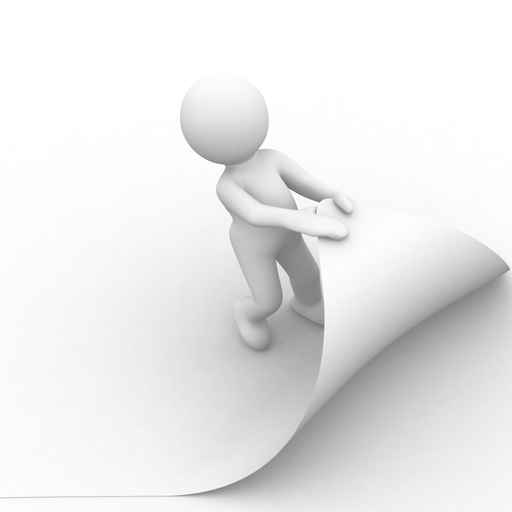 Ecole de : ……………………………………Total des élèves qui font la sieste à l’école : ……….Capacité du dortoir: ...........Quels avantages d’une pause méridienne de 2h45, de 11h30 à 14h15 ? Pour les élèves en TPS et PS ?………………………………………………………………………………………………………………………………………………………………………………………………………………………………………………………Pour les autres élèves en MS et GS ?………………………………………………………………………………………………………………………………………………………………………………………………………………………………………………………Quels inconvénients d’une pause méridienne de 2h45 ? Pour les élèves en TPS et en PS ?………………………………………………………………………………………………………………………………………………………………………………………………………………………………………………………Pour les élèves en MS et GS?………………………………………………………………………………………………………………………………………………………………………………………………………………………………………………………Quelles conséquences voyez-vous sur les aspects organisationnels du service ?……………………………………………………………………………………………………………………………………………………………………Quelles conséquences voyez-vous sur les aspects pédagogiques du service ?……………………………………………………………………………………………………………………………………………………………………Du point de vue des familles, quelle peut être leur réaction ?………………………………………………………………………………………………………………………………………………………………………………………………………………………………………………………